LA GESTIONE CONTRATTUALE DI    UN’AZIENDA CHE ESPORTA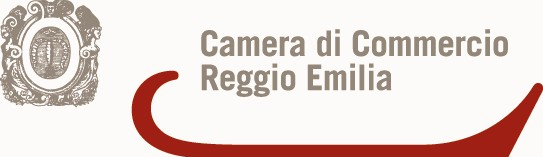 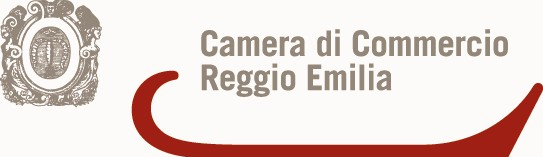 5 luglio 2015, ore 9.00Nuova Sala Convegni, piano ammezzatoCamera di Commercio di Reggio EmiliaRelatore: Avv. Marco TupponiIFOA, Reggio Emilia9.00	Registrazione dei partecipanti9.30 	- La gestione del rapporto contrattuale con una controparte	straniera  -I modelli di accordo forniti dalla prassi nella contrattualistica internazionale- Criteri generali della compravendita internazionale-Panorama dei contratti di distribuzione con intermediari commerciali stranieri-Le esclusive contrattuali-Il pagamento di indennità di fine rapporto-Come regolamentare la composizione del contenzioso-La scelta della legge applicabile al contratto.